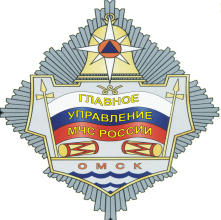 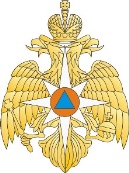 По состоянию на 04 октября 2021 г. состояние оперативной обстановки с пожарами и последствиями от них характеризуется следующими показателями:Основные П Р И Ч И Н Ы возникновения пожаров в Центральном АО г. Омска:неосторожное обращение с огнём – 410 случаев;нарушение правил устройства и эксплуатации электрооборудования – 70 случаев;неисправность и неправильная эксплуатация печного отопления – 55 случаев;нарушение правил устройства и эксплуатации транспортных средств – 16 случаев.Основные М Е С Т А возникновения пожаров в Центральном АО г. Омска:здания (помещения) жилого назначения, в т.ч. надворные постройки - 152 случая;транспортные средства - 22 случая;СНТ - 47 случаев;административные учреждения - 1 случай;учреждения здравоохранения - 0 случаев.В случае возникновения пожара звонить01 (со стационарного телефона), 101 или 112 (с мобильного)По вопросам исполнения государственной функции по надзору за выполнением требований пожарной безопасности, по осуществлению государственного надзора в области гражданской обороны, защиты населения и территорий от чрезвычайных ситуаций природного и техногенного характера, а также осуществления предварительного расследования в форме дознания по пожарам обращайтесь по телефону 31-05-31; по адресу: г. Омск, ул. Пушкина, 54.Жители Омска и Омской области могут получить государственные услуги от МЧС России, не выходя из дома. Для получения государственной услуги в электронной форме необходимо зарегистрироваться в сети Интернет на Едином портале государственных и муниципальных услуг – www.gosuslugi.ru. В целях своевременного оповещения в случае возникновения пожара установите в жилье автономные дымовые пожарные извещатели с GSM- модулями.Количество пожаровКоличество пожаровКоличество пожаровПоследствия от пожаровПоследствия от пожаровПоследствия от пожаровПоследствия от пожаровПоследствия от пожаровКоличество пожаровКоличество пожаровКоличество пожаровПогибло людейПогибло людейПогибло людейПолучили травмыПолучили травмы20202021+ %20202021+ %20202021Всего по области680169482 %679948%9794Всего по  г. Омск2353258010 %3734- 8 %6454Центральный АО564559- 1 %71157 %1114Ленинский АО53360413 %119 - 18 %166Кировский АО519542 4 %4775 % 1212Октябрьский АО28735223 %43- 25 %513Советский АО45052316 %114- 64 %209ТелефондоверияТелефондоверияГлавное управление МЧС России по Омской области                                              8 (3812) 94-83-33Телефондоверия